数学科学学院2017届毕业生就业质量报告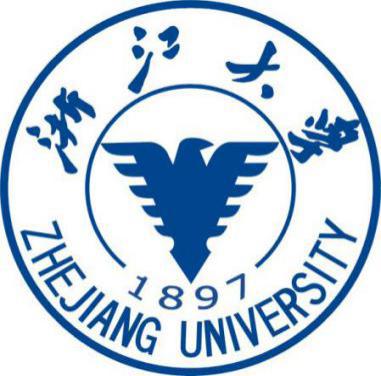 浙江大学数学科学学院制2017年12月目   录第一章 2017届毕业生就业创业基本情况	1第一节2017届毕业生升学就业总体情况	1一、生源情况	1二、初次就业率	1三、签约进展	1四、就业流向	3五、自主创业情况	6第二节  2017届本科毕业生升学就业情况	7一、生源情况	7二、初次就业率	7三、国内升学情况	7四、出国（境）情况	8第三节  2017届毕业研究生就业情况	10一、生源情况	10二、初次就业率	10三、国内升学情况	11四、出国（境）情况	11第二章  2017届毕业生就业创业指导与服务	12第一节  面向2017届毕业生校园招聘	12一、专场招聘会	12二、发布招聘信息	12第二节  就业指导与服务	13第三章  2017届毕业生就业质量分析	13一、求职途径	13二、暂定年薪	14三、专业相关度	14四、工作满意度	15五、用人单位评价	15第一章 2017届毕业生就业创业基本情况第一节2017届毕业生升学就业总体情况生源情况    数学科学学院2017届毕业生共计222人，其中本科毕业生176人，博士毕业生32人，与往年基本持平。学院2017届硕士毕业生仅14人，较往年明显减少，主要原因是学院自2017届硕士生开始进行学制调整（2年变为2.5年），故而2017届学制内按期毕业的硕士生源不足。初次就业率数学科学学院历年就业率整体呈现较为平稳的态势，2017届本科生初次就业率94.14% ，硕士生92.86%，博士生96.88%。截止2016年12月20日，总体一次就业率94.14% 。详见下表。表1 数学科学学院2017届毕业生就业情况签约进展截止2017年12月20日，数学科学学院本科毕业生共计32人签约就业，研究生共计25人签约就业，具体情况如下：表2 数学科学学院2017届本科生签约情况表3 数学科学学院2017届研究生签约情况四、就业流向（一）全国地区流向数学科学学院毕业生就业地区主要集中在江浙沪区域，其中超过半数留在本省，比例为54.41%，江苏，上海，广东分别为16.48%、13.24%和5.88%。图1 数学科学学院2017届毕业生全国地区流向结合数学科学学院近三年毕业生全国地区流向来看，学院学生全国就业地区分布较为广泛，浙江省内就业学生比例呈现下降趋势。图2 数学科学学院近三年毕业生全国地区流向省内地区流向数学科学学院2017届毕业生共有37名选择在浙江省内就业，其中有36名学生在杭州就业发展，各有1名学生选择前往嘉兴、宁波、温州等地发展，省内杭州就业集中程度较往年有所下降，降至90%以下。表5 数学科学学院2017届毕业生省内地区流向西部就业情况    数学科学学院2017届毕业生共有2名前往西部就业，其中贵州省1名，内蒙古自治区1名，在学院就业（升学、出国、定向学生不计入内）学生中比例达到3.5%。从近三年学院毕业生西部就业比例来看整体有较大提升（2015届1.83%，2016届无）。单位性质流向数学科学学院2017届毕业生就业单位主要还是集中在金融经济、互联网IT、教育几大类，具体详见图3.图3 数学科学学院2017届毕业生就业单位分类从单位性质来说，学生整体主要倾向于企业就业，高等教育机构就业比例相对来说也很高，事业单位及国有企业的比例也比较高，具体详见图4.图4 数学科学学院2017届毕业生就业单位性质集中就业单位名录因为数学科学学院2017届缺少学制内应届毕业硕士生源，所以本届毕业生只有57名签约就业，就业人数相对较少，故而就业单位分布相对分散，相对集中的就业单位详见表6.表6 数学科学学院2017届毕业生集中就业单位名录重点单位就业情况根据国家及学校相关政策及统一部署，数学科学学院积极引导毕业生前往西部地区，基层选调、国防军工、世界500强企业及学院重点引导单位工作。学院2017届毕业生共有14.03%前往学院引导的重点单位就业。其中包括1名选调生、2名西部就业学生、3名世界500强企业就业学生（如腾讯、民生等），2名学院引导重点单位就业学生。此外，学院2017届毕业生中还有15名定向国防生，毕业后基本前往部队工作，属于国家重点引导的国防军工单位。五、自主创业情况    数学科学学院2017届学生中有一名博士自主创业，创立上海众峻教育投资管理有限公司，目前公司整体运营状况良好。该位校友还捐资设立院设奖学金一项，每年有十余名研究生可获得该奖学金。第二节  2017届本科毕业生升学就业情况一、生源情况数学科学学院2017届本科生共有176人毕（结）业，其中数学与应用数学专业94人，信息与计算科学专业45人（含15名国防定向毕业生），统计学专业37人。二、初次就业率（一）初次就业率数学科学学院2017届本科毕业生总体初次就业率为93.75%，其中统计学专业就业率100%，数学与应用数学专业为95.83%，信息与计算科学为97.96%，具体去向比例详见表7。表7 数学科学学院2017届本科生就业情况本科生就业总体情况分析数学科学学院2017届毕业生总共签约30名，签约率为17.05%，就业流向主要包括金融、网络科技及教育等类别。有10名同学签约网络科技公司（含2名网易），2名签约安永会计师事务所，8名签约经济金融类企业（含银行、证券、投资及期货等），3名签约教育机构（如杭州第十三中学、学而思等）。国内升学情况	数学科学学院2017届本科共46人国内深造，其中留在本校读研、读博人数最多为30人，其次为中科院、北京大学、清华大学各3人；复旦大学、中国人民大学2人；中国科技大学、同济大学、南方科技大学各1人。具体可见图5.整体来看，数学科学学院本科生国内升学整体质量较高，有98%的学生前往双一流（A类）高校。学院前往全国TOP10大学继续深造的学生比例为86.96%，较2016届同期提升近10%。图5 数学科学学院2017届毕业生国内深造情况出国（境）情况（一）地区及高校分布数学科学学院2017届本科毕业生共有72名出国（境）继续深造，覆盖全球7个国家和地区，40余所高校，有近半数的毕业生前往全球TOP100高校继续深造（44.44%）。详见图6及图7.图6  数学科学学院2017届本科毕业生出国（境）深造地区分布图7  数学科学学院2017届本科生毕业生出国（境）深造高校分布情况继续深造总体情况数学科学学院2017届本科毕业生共176人，其中近七成毕业生（118人）选择继续深造，深造率67.05%，其中国内深造26.14%，国（境）外深造率达40.91%。第三节  2017届毕业研究生就业情况一、生源情况2016届毕业研究生硕士研究生14人，其中基础数学专业7人，应用数学专业5人，计算数学专业1人，运筹学与控制论专业1人；博士研究生32人，其中基础数学专业10人，应用数学专业10人，计算数学专业3人，概率论与数理统计人2人，运筹学与控制论专业7人。二、初次就业率（一）硕士生初次就业率数学科学学院2017届硕士生未就业人数与往年基本持平，但是由于学院整体学制调整，根据学制应毕业应届生源缺乏，本届毕业硕士生数量较少，故而整体就业率相对偏低，为92.86%。应用数学、计算数学、运筹学与控制论专业依然保持着100%的就业率，只有基础数学专业1位同学未落实工作，就业率为88.89%。表8 数学科学学院2017届硕士生各专业就业情况（二）博士生初次就业率数学科学学院2017届博士毕业生共32人，仅基础数学专业的1名毕业生仍然没有落实工作，其余专业的学生就业率为100%，博士生总体初次就业率为96.88%。表9 数学科学学院2017届博士生各专业就业情况研究生就业总体情况分析数学科学学院2017届研究生毕业生总人数为46，其中签约24名，占总人数的52.17%，与去年同期基本保持稳定。其中有12名同学选择在国内深造，6名同学出国深造，占总人数的39.13%，比去年同期略有上涨。研究生毕业生人数较之前明显减少，主要是由于本年度学院进行硕士专业学制调整，从2年变为2.5年，原2017届毕业生根据学制顺延成为2018届应届毕业生，故2017年研究生整体人数减少近80人。在签约的同学中，签约单位的质量和层次有了一定程度的升高：其中有8名同学签约高校，为研究生主要就业渠道；8名同学前往腾讯、华为等网络科技类企业；4名同学前往上证、国泰君安等证券交易公司，1名同学响应国家号召，成功入选选调生前往基层工作。国内升学情况     数学科学学院2017届研究生毕业生共有12名在国内继续深造，其中6名学生在浙江大学进一步攻读博士学位或从事博士后研究，另有1名学生考取南京大学博士生，2名同学到清华大学从事博士后研究，另外北京大学、复旦大学、苏州大学各录取我院一名学生继续从事博士后研究。四、出国（境）情况     数学科学学院2017届研究生毕业生共有6名同学出国继续深造，分别赴美国、加拿大、新加坡、以色列、香港等5个国家或地区6所高校进一步学习深造。第二章  2017届毕业生就业创业指导与服务第一节  面向2017届毕业生校园招聘一、专场招聘会数学科学学院针对2017届毕业生共组织专场宣讲会6场，企业开放日活动1次，含中国电信等全球500强企业，通过多样的形式为学生就业开拓了更广阔的渠道和平台。具体详见表10.表10 数学科学学院2017届毕业生部分就业专项招聘发布招聘信息数学科学学院针对2017届毕业生共发布近百条企业招聘信息，详见图8。图8 数学科学学院针对2017届毕业生发布的部分招聘通知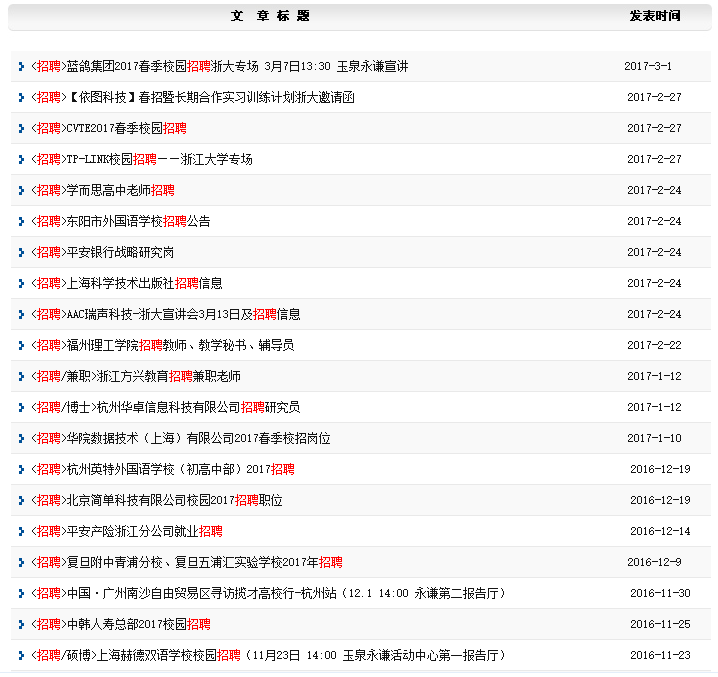  就业指导与服务（1）着力加强领导规范。完善数学科学学院学生就业工作的组织机构建设，成立浙江大学数学科学学院学生工作委员会，全面负责数学科学学院学生（本科生、研究生）教育与就业等管理工作。有针对性地召开毕业班班主任例会、毕业生就业动员大会，加强就业工作力度，通过多种途径，依靠专业的力量，拓宽就业渠道，提高就业层次，优化专业出口，做好就业服务工作。调动专业教师的积极性，建立相应的激励保障机制，努力提高学生出国率、录研率。（2）营造氛围，树立意识。加强宣传，统一广大师生的就业观念，与推进教师“三全育人”工作相结合，形成全员参与就业工作的良好氛围；与引导学生“自我教育、自我管理、自我服务”工作相结合，树立学生充分就业的正确观念。与“中国梦”精神建设相结合，提升学生就业择业的层次和境界。充分发挥班主任、德育导师、班级学生骨干的作用，鼓励学生走出学校，积极主动地参与到就业工作中去。在班级和学院中形成良好的就业氛围，让毕业生树立良好的就业意识，鼓励毕业生为自己创造更多的就业机会，减少就业“贫困生”的数目。（3）大力拓展就业渠道。学院根据学科自身特点，积极拓展就业渠道，主动联系对口用人单位，积极沟通，广泛收集、设置了依托新媒体平台的就业联系群组，通过系网（内外网）通知，98建楼，短信邮箱、微信群发、公众号推送等多种渠道及时发布各类就业信息。与此同时，多方联系招聘单位到我院展开招聘活动，包括华为、百度等重点企业，以及省安全厅等重要事业部门前来我系进行宣讲和独立招聘，为毕业生就业提供更多途径。同时也积极组织各类职业能力提升训练活动，包括职慧课程、海康威视及美国道富银行企业开放日参观学习活动等。（4）为就业困难同学提供细致的服务。每两周进行一次就业摸底工作，通过电话等形式深入了解学生情况与存在的问题。根据学生个人特点，分析问题，帮助学生寻找合适择业顺利的途径和方法。详细了解未就业同学的实际困难，并给予针对性帮助和指导，同时根据学生特点，推荐到合适单位。（5）重视同学间的相互帮扶作用。以支部为单位召集同学们进行座谈，请找到比较不错工作的同学进行经验传授和交流，帮助就业困难的同学在求职过程中少走弯路。鼓励同学之间相互分享应聘信息和机会，在相互竞争中取得共同的进步。建立本科毕业生就业动态信息库。通过召开毕业生座谈会，毕业生问卷调查等方式，及时掌握毕业生在择业过程中出现困难和问题，了解学生就业心理，及时归纳总结，找出解决办法，消除不稳定因素。坚持编写本科生出国申请《飞跃手册》，为学院整体深造质量的不断提升添加助力。第三章  2017届毕业生就业质量分析一、求职途径数学科学学院2017届毕业生共计57人签约就业，学院随机抽选其中31人作为样本进行问卷调查（其中本科生15人，研究生16人）。从问卷调查的结果来看，我院2017届毕业生求职途径以招聘单位网站和学校就业中心网站获取信息为主。详见图8.图9 数学科学学院2017届毕业生求职途径分析暂定年薪根据参与调查的31名毕业生代表来看，数学科学学院2017届毕业生入职暂定年薪各阶层分布较为分散，以9-11万年薪人数最为集中，学历层次以研究生为主，较2016届毕业生略有下降（11-13万较为集中）。具体情况如下图。图10  数学科学学院2017届毕业生暂定年薪分析专业相关度参与学院统计的31名2017届毕业生在最终选择工作时的专业相关度，高达87.10%以上的学生还是选择了与专业比较相关及非常相关的工作（其中非常相关比例为35.48%），而比较不相关的比例只有3.22%，比例很小，没有学生认为自己的择业与专业非常不相关。较2016届毕业生而言，学院2017届毕业生在职业选择专业相关程度上有大幅提升，这也与学院的专业针对性指导工作密切相关。统计情况详见下图。图11 数学科学学院2017届毕业生择业专业相关度分析工作满意度根据参与学院问卷调查的31名2017届毕业生代表情况来看，有83.78%的毕业生对目前的工作表示表示比较满意或非常满意，其中38.71%的毕业生表示对目前的工作非常满意。仅16.22%的毕业生表示对工作的满意度一般，没有学生对目前的工作表示不满意。由此可见数学科学学院2017届毕业生的职业稳定性相对较强。具体情况见图12.图12 数学科学学院2017届毕业生工作满意度分析用人单位评价     通过对部分具有代表性的学院重点引导用人单位进行回访（包括华为、VIVO、学而思等），了解到大部分单位对数学学院的应届毕业生持较为积极的态度，90%以上的用人单位表示学院毕业生在单位可以很好胜任相关工作、学习能力较强、工作积极性较高。80%以上的单位表示迫切希望继续招收学院后面的应届毕业生、包括实习生和正式岗位。同时半数以上企业表示愿意积极配合学院就业指导相关工作，目前已有华为、网易、VIVO公司的三位资深HR受聘为数学科学学院的校外企业导师，定期为学生进行职业素质提升训练。学历毕业生数就业比例未就业定向签约应聘升学出国(境)灵活就业本科17616593.75%1115201046722硕士141392.86%1031621博士323196.88%11200640研究生464495.65%212311261总计22220994.14%1316431158783学号类别毕业去向3120101266本科生安永（中国）企业咨询有限公司3120102059本科生上海游奇网络有限公司3130000105本科生民生证券股份有限公司深圳分公司3130000295本科生恒生电子股份有限公司3130000462本科生浙商期货有限公司3130000799本科生杭州有码教育咨询发展有限公司3130101564本科生杭州学而思培训学校3130101574本科生安永华明会计师事务所（特殊普通合伙）杭州分所3130101717本科生家教3130102642本科生浙江永安投资咨询有限公司3130103268本科生杭州君拙投资管理有限公司3130103453本科生浙商银行股份有限公司杭州分行3130103801本科生贵阳宏杰科技有限公司3130104196本科生包头市盈方勘察设计有限责任公司3130104367本科生巨人网络3130104633本科生网易（杭州）网络有限公司3130101581本科生杭州新东方进修学校3130101599本科生家教3130101704本科生杭州市十三中教育集团3130101732本科生网易传媒科技（北京）有限公司杭州分公司3130101743本科生杭州图华科技有限公司3130103585本科生嘉兴中润光学科技有限公司3130103846本科生杭州华卓信息科技有限公司3130103933本科生杭州乐港科技有限公司3130104337本科生海口兴雄贸易有限公司3130104627本科生杭州弈天网络技术有限公司3130000828本科生光大证券股份有限公司北京分公司实习3130101567本科生杭州艾耕科技有限公司3130101575本科生深圳市赢众通金融信息服务有限责任公司3130101685本科生浙商银行股份有限公司3130103849本科生国元证券股份有限公司3130104711本科生华夏银行股份有限公司杭州分行学号类别毕业去向10906059博士生上海众峻教育投资管理有限公司11006062博士生浙江核新同花顺网络信息股份有限公司11235066博士生上海证券交易所11335015博士生温州市洞头区住房和城乡规划建设管理二所11335039博士生浙江大学宁波理工学院11006046博士生东华大学11335002博士生浙江执御信息技术有限公司11335022博士生井冈山大学11435005博士生南京师范大学11435020博士生腾讯科技（深圳）有限公司11435021博士生浙江大学城市学院11235069博士生国泰君安证券股份有限公司11235071博士生浙江大学城市学院11006059博士生杭州华为企业通信技术有限公司11235049博士生浙江菜鸟供应链管理有限公司11235064博士生郑州商品交易所11435008博士生中国计量大学11435009博士生广州大学11435027博士生中山大学21235018硕士生杭州国辰机器人科技有限公司21435014硕士生盐城创佳商标专利事务所有限公司21335031硕士生市场销售21335045硕士生浙江核新同花顺网络信息股份有限公司21435046硕士生上海乐麦网络科技有限公司单位地区总人数比例本科人数硕士人数博士人数浙江省杭州市3286.49%2228浙江省嘉兴市12.70%100浙江省宁波市12.70%001浙江省温州市12.70%001总人数35100.00%23210序号单位名称就职人数1安永（中国）集团有限公司22网易有限责任公司23浙商控股集团有限公司24浙江核新同花顺网络信息股份有限公司25浙江大学城市学院2专业名称毕业生数就业比例定向签约应聘升学比例出国(境)比例灵活就业数学与应用数学(本)948691.49%01142930.85%4143.62%1统计学(本)373594.59%033616.22%2362.16%0信息与计算科学(本)454497.78%15631124.44%817.18%1总计17616593.75%1520104626.14%7240.91%1专业名称总数就业人数比例签约应聘升学出国(境)灵活就业基础数学(硕/博)7685.71%11310应用数学(硕/博)55100.00%20201计算数学(硕/博)11100.00%00010运筹学与控制论(硕/博)11100.00%00100总计141392.86%31621专业名称总数就业人数比例定向签约应聘升学出国(境)灵活就业基础数学(硕/博)10990.00%040320应用数学(硕/博)1010100.00%060310概率论与数理统计(硕/博)33100.00%120000计算数学(硕/博)22100.00%020000运筹学与控制论(硕/博)77100.00%060010总计323196.88%1200640序号单位名称招聘会时间招聘会类型单位所在地1中国电信甜橙金融翼支付2016年11月1日专场宣讲会浙江杭州2星火教育2016年11月13日专场宣讲会广东广州3盛世投资2016年11月15日专场宣讲会上海市4上海铭石2017年4月28日专场宣讲会上海市5美国道富银行2016年10月27日企业开放日浙江杭州6学而思教育集团2017年5月4日专场宣讲会浙江杭州7浙江量道投资股份有限公司2017年5月6日专场宣讲会浙江杭州